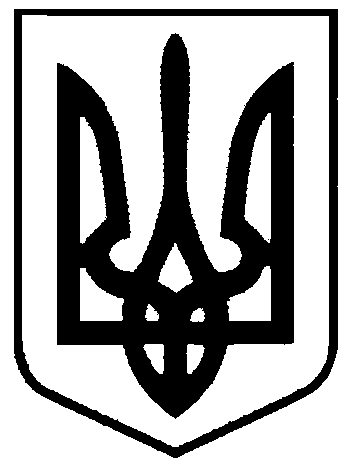 СВАТІВСЬКА МІСЬКА РАДАВИКОНАВЧИЙ КОМІТЕТРІШЕННЯвід  «20» вересня  2019 р.                        м. Сватове                                                №78  Про надання допомоги Баришніковій О.В.на поховання сина Баришнікова О.В.який на день смерті ніде не працював  Розглянувши заяву Баришнікової Олени Валентинівни, яка проживає по вул. Суворова, 32 м. Сватове, Луганської області, з проханням надати їй допомогу на поховання сина Баришнікова Олексія Володимировича, який помер 04.08.2019  року  і на день смерті не був пенсіонером, не перебував на обліку в центрі зайнятості та ніде не працював, керуючись ст. 13 Закону України «Про поховання та похоронну справу», постановою Кабінету Міністрів України № 99 від 31.01.2007 року, Виконавчий комітет Сватівської міської радиВИРІШИВ:Надати Баришніковій Олені Валентинівні  матеріальну допомогу на поховання сина Баришнікова Олексія Володимировича  у розмірі 500  грн.Видатки здійснити за рахунок коштів передбачених бюджетом.Дане рішення направити:- керівнику фінансово-розрахункового відділу міської ради, Варибрус Н.О.Сватівський міський голова                                                 Є.В. Рибалко